Location: The DI Center, 40 East McDermott Avenue, Allen, TX  75005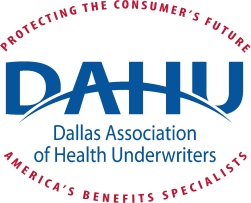    Meeting Time:  9:00am - 11:00amCall In Teleconference Number: (605) 475-4855 – Access Code 960444#.  Host Pin is 7331. Please Note: Two teleconference call-ins allowable during the term July 2018-June 2019, 4 maximum allowable board meeting absences July 2018-June 2019 (calls don’t count as absence)April 5, 2019 Board Meeting MinutesCall to order:	__9:04__amRoll Call:Old Business:Approve Prior Months Board Minutes Motion By:		Tamela Southan		2nd  By:		Jay Huminsky		In Favor:			All		Discussion:		correct roll call	&  June/July program info	Opposed:			None		Abstentions:		None		Motion Carried:		All		Approval of February  & March Financials   POSTPONEDMotion By:					2nd  By:					In Favor:					Discussion:					Opposed:					Abstentions:				Motion Carried:				Motion:  Reimburse David for purchase of new version QB software no more than $225Motion By:		Jay Huminsky		2nd  By:		Rita Rolf		In Favor:			All		Discussion:			None		Opposed:			None		Abstentions:		None		Motion Carried:		Yes		DAHU Symposium was held March 26,  2019 at the Plano Convention Center from 8 am to 5:30 pm.Jeffrey Knapp, Attorney & EBIA Senior Editor at Thomson Reuters  presented   "HIPAA Privacy, Security and Breach Notification For Health Insurance Brokers."    Texas CE #117705    One hour CEJohn Hickman, Alston & Bird, LLP Health Benefits Practice presented   "When the Auditors Come Knocking: 2019 Legislative and Regulatory Update and Compliance Traps to Avoid."  Texas CE #117946    1.5 hours CERonald Bachman F.S.A.  M.A.A.A.,   President & CEO, Healthcare Visions  presented  "Consumer Driven Healthcare: Beyond Account-based Plans."   Texas CE #117706    1.5 hours CEMike O’Neil, CEO & Founder Integrated Alliances presented   “Navigating Linked In”.   (no CE)Old Business:	b.	c.New Business:Allocate $2700 for Regional Conference to send 5  members to Region 6 Leadership Conference in Nashville(@$800 pp)Motion By:		Donna McCright	2nd  By:		Jay Huminsky		In Favor:			All		Discussion:			none		Opposed:			none		Abstentions:		none		Motion Carried:		Yes		b.c.d.e.f.Motion By:		Tamela Southan	2nd  By:		Don Cooper		In Favor:		Majority		Discussion:			none		Opposed:			one		Abstentions:		two		Motion Carried:		Yes		g.Board Discussion: Reports President –Steve Neuner __________		____________________________________President Elect – Tamela Southan _______								Vice President – Jennifer Stanley ___________							Treasurer – David Weber										Secretary – Mary Boggs______									Immediate Past President Jay Huminsky____							Membership – Donna McCright / Suzanne Crim							Retention –Karen Burkholder 								Professional Development – Don Cooper/Rita Rolf____						Public Service – Mary Lou Hudman									Legislative (State) – Cliff Kammerdiener / Debbie Gilbert						Legislative (Fed.) – Taylor Kirkhart_____________________					Sponsorship – Eva Boucher / Jamy Parker ____							Media – Bret Brummitt______									HUPAC/TAHUPAC –  Liz Patterson / Carolyn Goodwin______					Awards –  Doris Waller										Newsletter/Communication- Jenna Wood 								At Large –__________________________________________________________Trustee – Andra Grava										Trustee – Jacqueline St. Hilaire									Trustee – Carolyn Goodwin _______________________________________________________Trustee – Ed Oleksiak____________________________________________________________Deliverables/Action Items:Next Board Meeting: Friday, May 3, 2019.  Tamela will hold meeting.Meeting Adjourned at: ______11:22 am____President:                           √      Steve NeunerMembership co-chair:           √     Donna McCright   President Elect:                 √     Tamela Southan   Membership co-chair:                  Suzanne CrimVice President:                √P     Jennifer StanleyMembership Retention:               Karen BurkholderTreasurer:                           √     David WeberProfessional Development:    √    Don CooperSecretary:                              √      Mary BoggsProfessional Dev. Co-Chair:    √    Rita RolfPast President:                      √     Jay HuminskyPublic Service:                          √    Mary Lou HudmanAwards:                                  √P   Doris WallerSponsorship:                             √    Eva Boucher  Communications/Newsletter:   √P Jenna WoodSponsorship co-chair:                   Jamy Parker               HUPAC/TAHUPAC:                      Liz Patterson  HUPAC/TAHUPAC co-chair:      Carolyn Goodwin  Trustee:                                         Carolyn GoodwinLegislation Federal:                √  Taylor KirkhartTrustee:                                         Andra GravaLegislation State:                       Cliff KammerdienerTrustee:                               √P    Jacqueline St. HilaireLegislation State Co-Chair:       Debbie GilbertTrustee:                                √P    Ed OleksiakMedia:                                          Bret BrummittMarch Symposium – Continuing Ed?  Final wrap-upThere were 103 attendees, two walk-ins.  Turnout was low, but made money @ $9662 (not final.)  (last year profit was $5000.)   Great feedback from speakers – but some vendors were not happy with the foot traffic.  Don recommended having an Executive Director handle next year as he put in over 300 hours.  Committee to explore hiring an Executive Director will___ include Doris, Taylor, Tamela and Rita.   Don to get permission from Jeff Knapp to use his letter for letter for promotional use.______________________________________________                                                                                            Don also suggested considering offering a Certification Program – Ron Bachman can do one on Healthcare Consumerism for about $200pp – and have a 20% revenue share with chapter.Nomination Committee - JayRita for President Elect.  Ballot has to go out 30 days prior to vote – no later than May 1.Will distribute at April meeting, email and in newsletter$500 – PCC Charge? - DavidDavid said the charge for the riser for panel discussion in February was not in the contract.  It included labor to put together and take apart – may not be worth fighting the charge.Attendees TAHU ($6000 budget) and NAHU ($13,200 budget) Conventions; RegionalFor TAHU Convention (April 25-27):  Steve Neuner, Tamela Southan, David Weber, Mary Boggs, Eva Boucher, Taylor Kirkhart,Jenna Wood, Mary Lou Hudman, Suzanne Crim, Carolyn Goodwin, Don Cooper, BretBrummitt, Doris Waller (Company paid), Ed Oleksiak (Company paid)For NAHU Convention (June 28- July 2, 2019  San Diego)Discussed NAHU Delegates – based on P&P prioritized by Executive Committee.  Allowed 7.Committee Chairs by Seniority who have never attended.Delegates:  Steve Neuner, Tamela Southan, David Weber, Mary Boggs, Taylor Kirkhart (Vanguard pays part), Don Cooper, Bret Brummitt.  Doris Waller as Alternate Delegate  (company paid).  Also attending:  Ed Oleksiak (Company paid)                     Regional Leadership Conference (May 3-4, 2019)  NashvilleTamela to check with new board members to attend.  Taylor Kirkhart is attending but  Vanguard comps.  Doris will attend.  Jennifer to attend (?)Change in TAHU By-lawsProposed change is to clarify language about ability of local chapter to send an alternate to TAHU board meetings with ability to vote on behalf of chapter.  Clarifying language.  To be voted by membership at TAHU convention.Revenue Opportunities/Website AdvertisingEva’s committee has not yet met – waiting til after Symposium and ConventionApril Meeting - Don and Rita/Linen Drive – Mary Lou17 signed up to date.  Sean speaking on Medicare & Group.  Frustration with communications & website on getting info out timelyLinen Drive – Mary Lou requested check to purchase linens from budget allotmentWebsite Update – Jenna – Continuing problems posting future meetingsWants to download the full membership list into Constant Contact and start using it.Jenna to send email for Board to be in meeting with Derek.   Golf Fundraiser/Special Event Committee – Tamela; Casino Night, Cruise, Barn Dance/BBQ, Theme Park, Night GolfTamela sent Power Point Presentation to Board for details on optionsDonna presented details on 5 day cruise out of Galveston but needed down payment almost immediately.  Suggested we consider it for 2020.   Other options can be considered for future.Tamela presented info on a Casino Night/Murder Mystery as a Revenue fundraiser for Charity  to be held in August 2019.   Budget to be $5000.NAHU:  5% Growth Campaign – Doris Waller In Donna’s reportNameTasksJayTo run May Board MeetingTamela, Doris, Taylor, RitaExecutive Director research - EvaRevenue Opportunities/Website AdvertisingBoard (?)Derek’s replacementTamelaAttendees for Regional